Министерство образования Российской Федерации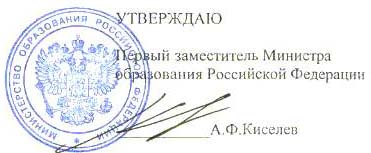                                             «21» февраля 2002 г.           Регистрационный номер № 04-0201-БГОСУДАРСТВЕННЫЙ ОБРАЗОВАТЕЛЬНЫЙ СТАНДАРТСРЕДНЕГО ПРОФЕССИОНАЛЬНОГО ОБРАЗОВАНИЯГОСУДАРСТВЕННЫЕ ТРЕБОВАНИЯк минимуму содержания и уровню подготовкивыпускников но специальности0201 Правоведение(базовый уровень среднего профессионального образования)Квалификация - юристВводится в действие с 1 сентября 2002 г.Москва –20021. Общая характеристика специальности0201 Правоведение1.1. Специальность 0201 Правоведение утверждена приказом Министерства образования Российской Федерации  от 2 июля 2001 г.  № 2572  «Об утверждении государственного образовательного стандарта среднего профессионального образования - Классификатора специальностей среднего профессионального образования».1.2. Формы освоения основной  профессиональной  образовательной программы по специальности  0201 Правоведение:очная,очно-заочная (вечерняя),заочная,экстернат.1.3. Нормативный срок освоения основной профессиональной образовательной программы  по очной форме обучения, образовательная база приемана базе среднего (полного) общего образования -  1 год 10 месяцев.Абитуриент при поступлении должен иметь один из документов:аттестат о среднем (полном) общем образовании;диплом о начальном профессиональном образовании с указанием  о полученном  уровне общего образования и оценками  по дисциплинам Базисного  учебного плана общеобразовательных учреждений;документ об образовании более высокого уровня.1.4. Квалификация выпускника – юрист.1.5. Квалификационная характеристика выпускника Выпускник должен быть готов к правоприменительной и правоохранительной деятельности в качестве юриста на должностях,  не предусматривающих наличия обязательного высшего юридического образования:  юрисконсульта,  специалиста паспортного стола, младшего следователя, дознавателя, специалиста отдела кадров, помощника нотариуса, адвоката и др. в органах государственной власти и местного самоуправления, а также в различных организациях (предприятиях) независимо от их организационно-правовых  форм.Основные виды деятельности юриста:организационно-правовая – реализация требований законов Российской Федерации и других нормативных актов в ходе организационной, производственной и иных видов деятельности; контроль за соблюдением законодательства, юридическое консультирование; оказание в установленных пределах  помощи  физическим и юридическим лицам  в защите их прав  и законных интересов;организационно-управленческая – осуществление организационно-управленческих функций  в органах государственной власти,  в органах местного самоуправления; информирование граждан и должностных лиц о положениях законов и других нормативных актов, распространение правовых знаний.Выпускник должен  уметь: использовать полученные знания и методы гуманитарных и социально-экономических  наук в профессиональной деятельности; толковать нормы различных отраслей права; логически грамотно выражать и обосновывать свою точку зрения; свободно оперировать юридическими понятиями и категориями; ориентироваться в системе, структуре, компетенции правоохранительных органов; использовать нормативные правовые документы в профессиональной деятельности; составлять различные  документы правового характера; анализировать и решать юридические проблемы в сфере гражданско-правовых, трудовых, административно-правовых, уголовно-правовых и иных отношений; анализировать и готовить предложения по совершенствованию правовой деятельности организаций  (предприятий).Выпускник должен знать: содержание правовых норм, определяющих конкретную область его деятельности, понимать их взаимосвязь и значение для реализации права в профессиональной деятельности; формы защиты прав граждан и юридических лиц; сущность, типы и формы государства; понятие и сущность права; правосудие и его принципы; систему правоохранительных органов РФ; конституционное устройство Российской Федерации; психологические особенности и специфику делового общения, элементы профессиональной этики в работе юриста; основные правила подготовки различных видов документов.1.6. Возможности продолжения образования выпускника Выпускник, освоивший основную профессиональную образовательную программу среднего профессионального образования по специальности  0201 Правоведение, подготовлен:к освоению основной профессиональной образовательной программы среднего профессионального образования повышенного уровня;к освоению основной профессиональной образовательной программы высшего профессионального образования;к освоению основной профессиональной образовательной программы высшего профессионального образования по специальности 021100 Юриспруденция в сокращенные сроки.2. Требования  к  уровню  подготовки  выпускника  по  специальности 0201 Правоведение2.1. Общие требования к образованности  выпускникаВыпускник  должен:понимать сущность и социальную значимость своей будущей профессии, проявлять к ней устойчивый интерес; иметь представление о современном мире как духовной, культурной, интеллектуальной и экологической целостности; осознавать себя и свое место в современном обществе; знать основы Конституции Российской Федерации, этические и правовые нормы, регулирующие отношения человека к человеку, обществу и природе; уметь учитывать их при решении профессиональных задач;обладать экологической, правовой, информационной и коммуникативной культурой, элементарными умениями общения на иностранном языке;обладать широким кругозором; быть способным к осмыслению жизненных явлений, к самостоятельному поиску истины, к критическому восприятию противоречивых идей;быть способным к системному действию в профессиональной ситуации;   к анализу и проектированию своей деятельности, самостоятельным действиям в условиях неопределенности; быть готовым к проявлению ответственности за выполняемую работу, способным самостоятельно и эффективно решать  проблемы в области профессиональной деятельности;быть способным к практической деятельности по решению профессиональных задач в  организациях различных организационно-правовых форм; владеть профессиональной лексикой;быть способным научно организовать свой труд, готовым к применению компьютерной техники в сфере профессиональной деятельности;быть готовым к позитивному взаимодействию и сотрудничеству с коллегами;быть готовым к постоянному профессиональному росту, приобретению новых знаний;обладать  устойчивым   стремлением   к   самосовершенствованию (самопознанию,    самоконтролю,    самооценке,   саморегуляции и  саморазвитию); стремиться к творческой самореализации;знать основы предпринимательской деятельности и особенности предпринимательства в профессиональной сфере;иметь научное представление о здоровом образе жизни, владеть умениями и навыками физического совершенствования.2.2. Требования к уровню подготовки выпускника по дисциплинамПо общим гуманитарным и  социально-экономическим  дисциплинамВыпускник должен:в области философии:иметь представление о философских, научных и религиозных картинах мира,  смысле жизни человека, формах человеческого сознания и особенностях его проявления в современном обществе,  о соотношении духовных и материальных ценностей, их роли в жизнедеятельности человека, общества, цивилизации;иметь  представление  об  условиях формирования личности, свободе и ответственности за сохранение жизни, культуры, окружающей природной среды;иметь представление о роли науки, научного познания и его структуре,  формах и методах,  социальных и этических проблемах, связанных с развитием и использованием достижений науки, техники и технологии;в области русского языка и культуры речи:знать различия между языком и речью, функции языка как средства формирования и трансляции мысли;знать  нормы русского литературного языка, специфику устной и письменной речи, правила продуцирования текстов разных деловых жанров;уметь строить свою речь в соответствии с языковыми, коммуникативными и этическими нормами;уметь анализировать свою речь с точки зрения ее нормативности, уместности и целесообразности; устранять ошибки и недочеты в своей устной и письменной речи;уметь пользоваться словарями русского языка; в области иностранного языка:владеть лексическим (1200-1400 лексических единиц) и грамматическим минимумом, необходимым для чтения и перевода (со словарем) иностранных текстов профессиональной направленности;обладать элементарными умениями общения на иностранном языке; в области физической культуры:иметь представление о роли физической культуры в общекультурном, профессиональном и социальном развитии человека; знать основы   здорового образа жизни;уметь использовать физкультурно-спортивную деятельность для укрепления здоровья, достижения  жизненных и профессиональных целей, самоопределения в физической культуре;в области экономики:знать общие положения экономической теории; иметь представление об основах микро- и макроэкономики,  экономической ситуации в стране и за рубежом, о денежно-кредитной и налоговой политике;уметь находить и использовать экономическую  информацию необходимую для ориентации в своей  профессиональной деятельности;в области социологии и политологии:иметь представление о социологическом подходе в понимании закономерностей  функционирования развития и общества и личности;иметь представление о социальной структуре, социальной мобильности, социальном взаимодействии и об основных социальных институтах общества;иметь представление о социальных движениях и других факторах социального изменения и развития;иметь представление о сущности власти, субъектах политики, политических отношениях и процессах (в России и в мире в целом).По математическим и общим естественнонаучным  дисциплинамВыпускник  должен:в области математики и информатики:иметь представление о месте и роли математики в современном мире;знать основные системы счисления;иметь представление об основных этапах решения задач с помощью ЭВМ,  методах и средствах сбора, обработки, хранения, передачи и накопления информации;иметь представление о программном и аппаратном обеспечении вычислительной техники, о компьютерных сетях и сетевых технологиях обработки информации, о методах защиты информации;знать основные понятия автоматизированной обработки информации, знать общий состав и структуру персональных ЭВМ и вычислительных систем;знать базовые системные программные продукты и пакеты прикладных программ;уметь использовать изученные прикладные программные средства;По общепрофессиональным дисциплинамВыпускник  должен:иметь представление:о роли и месте общепрофессиональных знаний в практической деятельности выпускника; о закономерностях возникновения, развития и функционирования государства и права, государственной власти и государственном аппарате, системе разделения властей; об основных элементах правовой системы общества и их взаимодействии;о перспективах конституционного развития страны;об административно-правовых отношениях в обществе;о значении экологической функции государства и его роли в охране окружающей среды; о международно-правовом сотрудничестве в области охраны окружающей среды;  о месте и роли уголовного права и уголовного процесса в системе права;о гражданско-правовой форме регулирования общественных отношений;об особенностях трудовых правоотношений в обществе;об особенностях профессиональной этики и психологии делового общения;об основных аспектах развития организации (предприятия) как хозяйствующего субъекта в рыночной экономике;знать: понятие, типы и формы государства; роль государства в политической системе общества; виды прав человека; понятие права, типы и источники права; систему права; формы реализации права; понятие, структуру и виды правоотношений; виды правонарушений и юридической ответственности;  конституционное устройство Российской Федерации; основы правового положения граждан Российской Федерации; избирательную систему Российской Федерации; систему органов местного самоуправления в Российской Федерации;административно-правовой метод регулирования общественных отношений; понятие государственного управления и государственной службы; понятие и виды административно-правовых норм; субъекты административных правоотношений; состав административного правонарушения; порядок привлечения к административной ответственности; виды административных наказаний. право природопользования; правовой механизм  охраны  окружающей среды; виды экологических    правонарушений и ответственность за них;систему и источники уголовного права; основания уголовной ответственности; понятие преступления и состава преступления, элементы состава преступления; понятие и виды уголовных наказаний; порядок назначения наказаний; освобождение от уголовной ответственности и от наказания; преступления в сфере экономики; преступления против общественной безопасности и общественного порядка;основные положения и принципы уголовного процесса; права и обязанности участников уголовного процесса; стадии уголовного процесса; порядок судебного разбирательства, обжалования, опротестования, исполнения и пересмотра приговоров суда;сущность гражданско-правового метода регулирования общественных отношений; основные понятия гражданского права; виды субъектов гражданского права; объекты гражданских правоотношений; юридическое понятие собственности; формы и виды собственности по российскому законодательству; способы приобретения и прекращения права собственности;содержание гражданских прав, порядок их реализации и защиты; виды ответственности по гражданскому праву; порядок заключения гражданско-правовых договоров, требования к их содержанию; виды договоров; принципы исполнения гражданско-правового договора;формы защиты прав граждан и юридических лиц; виды и порядок гражданского судопроизводства; основные стадии гражданского процесса;  содержание российского трудового права; трудовые права и обязанности граждан; права и обязанности работодателей; виды трудовых договоров (контрактов); трудовой стаж; трудовая дисциплина; порядок разрешения трудовых споров; основные правила профессиональной этики и приемы делового общения в коллективе;систему документационного обеспечения управления (ДОУ);особенности делопроизводства по обращениям граждан и конфиденциальное делопроизводство;состав материальных, трудовых и финансовых ресурсов организации, показатели их эффективного использования;маркетинговую деятельность организации;основы бизнес-планирования;уметь:применять теоретические положения и конституционные вопросы государства и права при изучении специальных юридических дисциплин; применять на практике нормы различных отраслей права; обосновывать свою точку зрения по государственно-правовой, политической и иной проблематике; оперировать юридическими понятиями и категориями; применять нормативно-правовые документы в профессиональной деятельности; анализировать и решать юридические проблемы в сфере административно-правовых, гражданско-правовых, трудовых, уголовно-правовых и иных отношений; составлять различные виды гражданско-процессуальных и уголовно-процессуальных документов; анализировать и готовить предложения по совершенствованию правовой деятельности учреждения, организации, предприятия;поддерживать деловую репутацию;давать психологическую характеристику личности, владеть приёмами делового общения и навыками культуры поведения;  составлять организационно-распорядительные документы;составлять и оформлять претензионно-исковую документацию;осуществлять обработку входящих, внутренних  и исходящих документов и контроль за их исполнением; оформлять документы для передачи в архив организации;осуществлять защиту информации от несанкционированного доступа; в области менеджмента:иметь представление о современном менеджменте;знать функции, виды и психологию менеджмента;знать основы организации работы коллектива исполнителей;знать принципы делового общения в коллективе;знать информационные технологии в сфере управления производством;знать особенности менеджмента в области профессиональной деятельности;в области безопасности жизнедеятельности:знать принципы обеспечения устойчивости объектов экономики, прогнозирования развития событий и оценки последствий при техногенных чрезвычайных ситуациях и стихийных явлениях;уметь организовывать и проводить мероприятия по защите работающих и населения от негативных воздействий чрезвычайных ситуаций;знать основы военной службы и обороны государства; иметь представление о медицинских знаниях.По специальным дисциплинамВыпускник  должен:знать:правовые основы банковской деятельности;источники финансового права;бюджетное право;правовые основы финансовой деятельности государства;принципы налогообложения и виды налогов;объекты и субъекты налоговых правоотношений;меры ответственности за нарушение налогового законодательства;законодательство РФ о предпринимательской деятельности;организационно-правовые формы предпринимательства;порядок организации и ликвидации субъектов предпринимательства; банкротство организаций (предприятий);методы государственного контроля за осуществлением предпринимательской деятельности;правовое регулирование рынка ценных бумаг, правовое обеспечение качества товаров (работ, услуг);источники семейного права и семейные правоотношения;брачные правоотношения;личные и имущественные отношения в семье;акты гражданского состояния;принципы правосудия в Российской Федерации;систему правоохранительных и судебных органов, методы обеспечения законности и правопорядка;систему органов нотариата, правовой статус нотариуса;виды нотариальных действий и правила их совершения;состав, функции и возможности использования информационных и телекоммуникационных технологий в профессиональной деятельности юриста; уметь:применять нормативно-правовые акты различных отраслей права в своей профессионнальной деятельности;составлять документы правового характера, необходимые для регистрации субъектов предпринимательского права; ориентироваться в системе, структуре, компетенции правоохранительных органов при осуществлении профессиональной деятельности; использовать  программное обеспечение  в профессиональной деятельности; применять компьютерные и телекоммуникационные средства.2.3. Требования к уровню подготовки выпускника по производственной (профессиональной) практикеВ процессе производственной (профессиональной) практики выпускник должен закрепить и углубить знания, полученные в процессе обучения, приобрести умения  по всем видам профессиональной деятельности.2.4. Требования к выпускнику по итогам освоения основной профессиональной образовательной программыВ результате освоения основной профессиональной образовательной программы по специальности 0201 Правоведение выпускник должен быть готов к выполнению организационно-правовой и организационно-управленческой деятельности в соответствии с квалификационной характеристикой.3. Требования к  минимуму содержания основнойпрофессиональной образовательной программы по специальности 0201 ПравоведениеНормативный срок освоения основной профессиональной образовательной программы  по специальности 0201 Правоведение при очной форме обучения составляет 95 недель, в том числе:4. Общие требования к разработке основной профессиональной  образовательной программы, обеспечивающие реализацию           образовательными учреждениями  Государственных требований        к минимуму содержания и уровню подготовки выпускников  по  специальности 0201 Правоведение4.1. Общие положения4.1.1. Образовательное учреждение самостоятельно разрабатывает и утверждает основную профессиональную образовательную программу по специальности.4.1.2. Основная профессиональная образовательная программа по специальности разрабатывается на основании Государственных требований к минимуму содержания и уровню подготовки выпускников по специальности 0201 Правоведение (далее – Государственные требования) и включает в себя требования к уровню подготовки выпускника,  учебный план,  программы  учебных дисциплин, программу производственной (профессиональной) практики, программу итоговой государственной аттестации. При разработке учебного плана образовательное учреждение использует примерный учебный план по специальности. При формировании пояснений к учебному плану применяются положения данного раздела с учетом специфики организации образовательного процесса в конкретном образовательном учреждении.4.1.3. Основная профессиональная образовательная программа по специальности в части теоретического обучения состоит из дисциплин федерального компонента (в том числе дисциплин по выбору студента), дисциплин национально-регионального (регионального) компонента, а также факультативных дисциплин и консультаций.  4.1.4. Содержание национально-регионального (регионального) компонента основной профессиональной образовательной программы по специальности (включая   распределение по циклам дисциплин)  устанавливается субъектом Российской Федерации или образовательным учреждением самостоятельно. В случае введения субъектами Российской Федерации национально-регионального (регионального) компонента финансирование связанных с этим затрат на бесплатное обучение студентов производится за счет средств бюджетов соответствующих субъектов Российской Федерации; в остальных случаях финансирование осуществляется за счет средств учредителей. Объем времени, отведенный на дисциплины национально-регионального (регионального) компонента, может быть использован, в том числе и на увеличение объема времени на дисциплины федерального компонента.4.1.5. Объем практической подготовки студента: производственная (профессиональная) практика, лабораторные и практические занятия, выполнение курсовых работ (курсовое проектирование) должен составлять 50-60%  от общего объема времени, отведенного на теоретическое обучение и практику.4.2. Требования к организации и обеспечению образовательного процесса4.2.1 Требования к кадровому обеспечению  образовательного  процесса Реализация основной профессиональной образовательной программы по специальности должна обеспечиваться педагогическими кадрами, имеющими, как правило, высшее образование, соответствующее профилю преподаваемой дисциплины. Преподаватели специальных дисциплин, как правило, должны иметь  опыт деятельности в соответствующей профессиональной сфере. 4.2.2. Требования к учебно-методическому обеспечению образовательного процессаРеализация основной профессиональной образовательной программы по специальности должна обеспечиваться доступом каждого студента к информационным ресурсам (библиотечным фондам, компьютерным базам данных и др.), по содержанию соответствующим полному перечню дисциплин основной профессиональной образовательной программы, наличием учебников, учебно-методических,  методических пособий, разработок и рекомендаций по всем дисциплинам и по всем видам занятий – практикумам, курсовому и дипломному проектированию и др., этапам практики, а также наглядными пособиями, аудио-, видео- и мультимедийными материалами.Обеспеченность студентов учебной литературой, необходимой для реализации основной профессиональной образовательной программы, должна соответствовать нормативу  - 0.5 экз. на одного студента. Источники учебной информации должны отвечать современным требованиям. В образовательном процессе должны использоваться законодательные акты, нормативные документы и материалы профессионально-ориентированных периодических изданий.4.2.3. Требования к материально-техническому обеспечению  образовательного  процесса Образовательное учреждение,  реализующее основную профессиональную образовательную программу по специальности, должно располагать материально-технической базой, обеспечивающей реализацию Государственных требований и соответствующей действующим санитарно-техническим нормам. Реализация основной профессиональной образовательной программы по специальности должна обеспечивать  выполнение студентом лабораторных и практических работ, включая как обязательный компонент  практические задания с использованием персональных компьютеров.ПРИМЕРНЫЙ ПЕРЕЧЕНЬкабинетов, лабораторий и др.по специальности  0201 ПравоведениеКабинеты: Cоциально-экономических дисциплинРусского языка и культуры речиИностранного языкаМатематики и информатикиДисциплин праваЭтики и психологии профессиональной деятельностиЭкономики организации (предприятия)Менеджмента и ДОУБезопасности жизнедеятельностиПравоохранительных и судебных органовМетодическийЛаборатории: Информационных технологий в профессиональной деятельностиТехнических средств обученияСпортивный комплекс: Спортивный залЛыжная базаБассейнОткрытый стадион широкого профиля4.2.4. Требования к организации производственной (профессиональной) практики Образовательное учреждение, реализующее основную профессиональную образовательную программу по специальности, должно обеспечить планирование, организацию и проведение производственной (профессиональной) практики в соответствии с Положением о производственной (профессиональной) практике студентов, курсантов образовательных учреждений среднего профессионального образования, а также  соответствующими нормативно-правовыми актами правоохранительных органов.В период прохождения производственной (профессиональной) практики студент может освоить одну или несколько родственных профессий: секретарь, оператор ЭВМ, делопроизводитель, референт.4.2.5. Требования к промежуточной и итоговой государственной аттестации выпускников  Количество экзаменов в учебном году не должно превышать 8, а количество зачетов – 10. В указанное количество не входят экзамены и зачеты по физической культуре и факультативным дисциплинам.На весь период обучения предусматривается не более 2-х курсовых работ по дисциплинам общепрофессионального и  (или) специального циклов.Виды итоговой государственной аттестации:1 вариант: итоговый междисциплинарный экзамен по специальности;2 вариант: защита дипломной работы.4.2.6. Общие нормативы по организации образовательного процесса  4.2.6.1. Срок освоения основной профессиональной образовательной программы  по специальности по очно-заочной (вечерней) и   заочной формам обучения увеличивается по отношению к нормативному сроку,  установленному в пункте 1.3 раздела «Общая характеристика специальности»  на базе среднего (полного) общего образования на 1 год.Сроки освоения основной профессиональной образовательной программы по специальности при сочетании различных форм обучения устанавливаются образовательным учреждением самостоятельно на основании нормативного срока.4.2.6.2.  Количество дисциплин по выбору студента должно быть таким, чтобы студент мог обоснованно и реально выбирать дисциплину (дисциплины). Выбранные студентом дисциплины становятся обязательными для изучения.4.2.6.3. Выполнение курсовой работы (курсовое проектирование) рассматривается как вид учебной работы по дисциплине и реализуется в пределах времени, отведенного на ее изучение. Рекомендуемыми дисциплинами для курсового проектирования могут быть: «Гражданское право», «Трудовое право», «Уголовный процесс», «Гражданский процесс» и др. Курсовая работа может быть комплексной и выполняться по нескольким дисциплинам: «Финансовое право» и «Налоговое право»; «Налоговое право и Предпринимательское право» и др.4.2.6.4. Факультативные дисциплины, предусматриваемые учебным планом образовательного учреждения (не более 4 часов в неделю), не являются обязательными для изучения студентом. 4.2.6.5. Консультации для студентов очной формы обучения предусматриваются образовательным учреждением в объеме 100 часов на учебную группу  на каждый учебный год.   4.2.6.6. По всем дисциплинам теоретического обучения и этапам производственной (профессиональной) практики, включенным в учебный план образовательного учреждения, должна выставляться итоговая оценка («отлично», «хорошо», «удовлетворительно» или «зачтено»). 4.2.6.7. На предпоследнем курсе в период летних каникул с юношами, проводятся пятидневные учебные сборы на базе воинских частей, определенных военными комиссариатами. 4.3. Академические свободы образовательного учреждения  в формировании содержания образования и организации образовательного процессаПри  разработке основной профессиональной образовательной программы по специальности образовательное учреждение имеет право:4.3.1. Уменьшать в пределах 5% объем времени, отведенный  Государственными требованиями на циклы дисциплин.4.3.2. Распределять  резерв времени образовательного учреждения.4.3.3. Формировать цикл общих гуманитарных и социально-экономических дисциплин. При этом дисциплины «Основы философии» (в объеме не менее 44 часов, «Русский язык и культура речи» (в объеме не менее 56 часов), «Иностранный язык» и  «Физическая культура» (из расчета 2 часа в неделю на весь период теоретического обучения) – реализуется в обязательном порядке. Одна дисциплина выбирается образовательным учреждением из следующего перечня дисциплин: «Социальная психология», «Основы экономики»,  «Основы социологии и политологии» и реализуется в течение времени, отведенного на эти дисциплины (64 часа).  Остальные дисциплины по желанию образовательного учреждения могут реализовываться в качестве дисциплин по выбору студента, за счет резерва времени образовательного учреждения. При этом возможно  объединение дисциплин в междисциплинарные курсы при сохранении минимума содержания. Формировать дисциплины  по выбору студента, устанавливаемые образовательным учреждением, которые должны быть направлены на реализацию личностных потребностей обучающихся и обеспечение гуманитаризации содержания образования. В цикле ОГСЭ такими дисциплинами могут быть: «История государства и права России», «Римское право», «История политических и правовых учений», «Стилистика», «Общая психология» и др. В цикле общепрофессиональных и специальных дисциплин – «Муниципальное право», «Арбитражный процесс», «Основы бухгалтерского учета», «Логика», «Правовое и документационное обеспечение деятельности кадровой службы», «Земельное право», «Право социального обеспечения»,  «Уголовно-исполнительное право» и другие.4.3.4. В цикле специальных дисциплин:-  формировать специализации самостоятельно или совместно с органами исполнительной власти различных уровней; наименование, перечень и содержание дисциплин специализации должны быть  согласованы с министерством (ведомством) по закрепленной специальности;- формировать дисциплины по выбору студента, которые должны быть направлены на обеспечение конкурентоспособности выпускника в соответствии с запросами регионального рынка труда.  4.3.5. Определять перечень и содержание дисциплин по выбору студента, факультативных дисциплин. 4.3.6. В случае самостоятельного формирования содержания национально-регионального (регионального) компонента использовать время, отведенное на дисциплины национально-регионального (регионального) компонента:- на увеличение объема времени дисциплин федерального компонента;- на введение дополнительных дисциплин в циклы общих гуманитарных и социально-экономических, математических и общих естественнонаучных, общепрофессиональных, специальных дисциплин. 4.3.7. При формировании дисциплин по выбору студента, дисциплин национально-регионального (регионального) компонента, факультативных дисциплин определять время на их изучение в объеме не менее 32 часов.4.3.8. Выбирать вид итоговой государственной аттестации из установленных в п. 4.2.5 Государственных требований.4.3.9. Определять формы проведения консультаций (групповые, индивидуальные, письменные, устные и т.д.).4.3.10. Использовать от 10 до 15% от общего объема времени, отведенного на дисциплину федерального компонента, на самостоятельное проектирование дополнительного содержания образования по дисциплине при условии выполнения минимума содержания образования по дисциплине, указанного в Государственных требованиях.      4.3.11. Планировать концентрированное изучение дисциплины «Иностранный язык».4.3.12. Производить деление учебных групп на подгруппы численностью не менее 8 человек при проведении практических,  лабораторных работ.4.3.12. Определять возможность присвоения одной и нескольких родственных рабочих профессий из числа, определенных в п. 4.2.4.Приложение ПРИМЕРНЫЙ УЧЕБНЫЙ ПЛАНсреднего профессионального образования базового уровняпо специальности 0201 ПравоведениеКвалификация – юристФорма обучения - очнаяНормативный срок обучения – 1 год 10 месяцевна базе среднего (полного) общего образованияИндексНаименование циклов, дисциплин, основные дидактические единицыВсего часов максимальной учебной нагрузки студентав т.ч. часов обязат. учебных занятий1234ТО.ФТеоретическое обучение – дисциплины федерального компонента27602132ОГСЭ.00Общие гуманитарные и социально-экономические дисциплины 3615476ОГСЭ.01Основы философии:предмет философии, основные вехи мировой философской  мысли;  природа  человека и  смысл его   существования: человек  и   бог;  человек   и космос; человек, общество, цивилизация, культура;                 свобода  и ответственность  личности; человеческое познание и деятельность; наука и ее роль; человечество  перед  лицом  глобальных   проблем44ОГСЭ.02Русский язык и культура речи:основные составляющие русского языка; язык и  речь; специфика письменной и устной речи; понятие культуры речи; понятие о нормах русского литературного языка; виды норм;функциональные стили речи; специфика и жанры каждого стиля;лексика; использование в речи изобразительно-выразительных средств; лексические нормы;фразеология; типы фразеологических единиц; их использование в речи;лексикография; основные типы словарей;фонетика; основные фонетические единицы; фонетические средства языковой выразительности;орфоэпия; орфоэпические нормы русского литературного языка; понятие о фонеме;графика; позиционный принцип русской графики;орфография; принципы русской орфографии;морфемика; словообразовательные нормы;морфология, грамматические категории и способы их выражения в современном русском языке; морфологические нормы;синтаксис; основные единицы синтаксиса;русская пунктуация;лингвистика текста56ОГСЭ.03Иностранный язык:основы общения на иностранном языке: фонетика, лексика, фразеология, грамматика; основы делового языка по специальности; профессиональная лексика, фразеологические обороты и термины; техника перевода (со словарем) профессионально ориентированных текстов; профессиональное общение124ОГСЭ.04Физическая культура:роль физической культуры в общекультурном, профессиональном и социальном развитии человека; социально-биологические и психофизиологические основы физической культуры; основы физического и спортивного самосовершенствования; профессионально-прикладная физическая подготовка124ОГСЭ.05Основы экономики:экономика и ее основные проблемы; микроэкономика; ресурсы; механизмы рыночного ценообразования; конкуренция; экономические основы деятельности фирмы; антимонопольное регулирование; доходы населения; регулирование социально-экономических проблем; макроэкономика; структура экономики страны; финансы; денежно-кредитная  и налоговая системы; инфляционные процессы; безработица; проблемы экономического роста, микро- и макроэкономические проблемы российской экономики, международное разделение труда; мировой рынок товаров, услуг и валют; основы бизнесаОГСЭ.06Основы социологии и политологии:социология как  наука, ее предмет и методы;  общество  как социокультурная система; социальные  общности; социальные и этнонациональные отношения; социальные процессы, социальные  институты и  организации; личность: ее социальные роли и социальное поведение; социальная мобильность; социальные движения; социальные конфликты и   способы  их разрешения;предмет политологии; политическая власть и властные отношения; политическая система; субъекты политики; политическое  сознание;  политическая культура; мировая политика и  международные отношения; социально-экономические процессы  в России64ОГСЭ. ДВ.Дисциплины по выбору студента, устанавливаемые образовательным учреждением64ЕН.00Математические и общие естественнонаучные дисциплины 9070ЕН.01Математика и информатика:виды  информации  и способы  представления ее в ЭВМ; системы счисления, перевод чисел из одной системы счисления в другую, правила недесятичной арифметики; автоматизированная обработка информации: основные понятия, технология; общий состав персональных ЭВМ и вычислительных систем; программное обеспечение вычислительной техники, операционные системы и оболочки; прикладное программное обеспечение; организация размещения, обработки, поиска, хранения и передачи информации; защита информации от несанкционированного доступа; антивирусные средства защиты информации; локальные и глобальные компьютерные сети, сетевые технологии обработки информации70ОПД.00Общепрофессиональные дисциплины 1235974ОПД.01Теория государства и права:       понятие государства, его признаки и функции; соотношение государства с   обществом и правом; основные теории возникновения государства и права;    типы и формы государства; механизм (аппарат) государства; государство в политической системе общества; демократия, ее формы и институты; правовое государство, правовой статус личности; понятие и сущность права; типы и источники права, правотворчество и систематизация законодательства;  правовая система общества,   правовые семьи современности;  система права; структура нормы права, виды правовых норм; формы реализации права; толкование норм права; правоотношения; механизм правового регулирования; правосознание и правовая культура; правомерное поведение; правонарушения; юридическая ответственность; законность, правопорядок62ОПД.02Конституционное право:понятие, предмет, метод и источники конституционного права; Конституция Российской Федерации; основные этапы конституционного развития России; основы конституционного строя; конституционный статус личности в РФ; избирательная система в РФ; федеративное государство; Президент РФ; Федеральное Собрание РФ; законодательный процесс в РФ; Правительство РФ; судебная власть; органы власти субъектов федерации; местное самоуправление, его система70ОПД.03Административное право: понятие, предмет, метод, система и источники административного права; административно-правовые отношения; субъекты административного права; государственная служба в РФ; административно-правовые формы и методы управления; административное правонарушение и административная ответственность; правовые основы управления в экономической,  социально-культурной и иных сферах общественной жизни58ОПД.04Экологическое право:понятие, предмет, метод, система и источники экологического права; экологические основы природопользования; окружающая среда как объект правовой охраны; право природопользования, правовой механизм его реализации; организационно-правовые формы экологического контроля; ответственность по экологическому праву; международно-правовая охрана окружающей среды32ОПД.05Уголовное право:понятие, предмет, метод, система и источники уголовного права; уголовный закон; понятие и признаки преступления; классификация, категории преступлений; состав преступления; объект преступления; объективная сторона преступления; субъект преступления, субъективная сторона преступления; обстоятельства, исключающие преступность деяния; стадии совершения умышленного преступления; соучастие в преступлениях; уголовная ответственность: понятие, признаки, основания, наказания, освобождение от уголовной ответственности и наказания; амнистия и помилование; судимость; особенности уголовной ответственности несовершеннолетних; принудительные меры медицинского характера; квалификация преступления; преступления против личности; преступления в сфере экономики; преступления против общественной безопасности и общественного порядка 120ОПД.06Уголовный процесс:понятие, предмет, метод, система и источники уголовно-процессуального права; уголовный процесс и уголовно-процессуальная деятельность; стадии уголовного процесса; принципы уголовного процесса; субъекты уголовного процесса; доказательства и доказывание; меры уголовно-процессуального принуждения; меры пресечения; возбуждение уголовного дела; предварительное расследование; дознание и следствие; порядок осуществления процессуальных следственных действий; подготовка дела к рассмотрению в суде первой инстанции; подсудность; рассмотрение уголовного дела в суде первой  инстанции; особенности рассмотрения дела с участием присяжных заседателей; пересмотр актов суда в кассационном порядке, в порядке надзора по вновь открывшимся обстоятельствам; мировые  судьи; апелляционная  инстанция90ОПД.07Гражданское право:                                                                                                                          понятие, предмет, метод, система и источники гражданского права; понятие, элементы, виды и основания гражданских правоотношений; субъекты гражданского права; правоспособность и дееспособность  граждан, её содержание, возникновение и прекращение; понятия и признаки юридического лица, возникновение и прекращение деятельности юридических лиц, классификация юридических лиц; организационно-правовые формы коммерческих и некоммерческих организаций; участие публично-правовых образований в гражданских правоотношениях; объекты гражданского права; осуществление и защита гражданских прав, гражданско-правовая ответственность: понятие, виды, условия; сделки: понятие, виды, формы, условия действительности, последствия недействительности; представительство, его виды, доверенность; исковая давность и другие сроки в гражданском праве; понятие и виды вещных прав, понятие и содержание права собственности в РФ: частная, государственная и муниципальная собственность; приобретение и прекращение права собственности; общая собственность; ограниченные вещные права; защита права собственности и иных вещных прав; обязательство, его понятие, значение, структура, типы обязательств; принципы исполнения и способы обеспечения исполнения обязательств; прекращение обязательств; ответственность за неисполнение или ненадлежащее исполнение обязательств; гражданско-правовой договор, условия договора, порядок заключения, изменения и расторжения договоров; виды договоров: договоры на отчуждение имущества, договоры на передачу имущества в пользование, договоры на выполнение работ, договоры на оказание услуг и др.; внедоговорные обязательства: понятие и виды; наследственное право: основные понятия, принятие наследства, наследование по закону и по завещанию; право интеллектуальной собственности120ОПД.08Гражданский процесс:понятие гражданского процесса и гражданского процессуального права; виды и стадии гражданского процесса; принципы гражданского процессуального права; лица, участвующие в деле; подведомственность и подсудность; процессуальные сроки; судебные расходы; доказательства и доказывание; понятие и сущность иска; исковое производство; производство по жалобам на действия на действия  должностных  лиц  и органов управления; особое производство по жалобам на действия должностных лиц  и органов управления; производство в кассационной и надзорной инстанции;  производство по вновь открывшимся обстоятельствам; исполнительное производство90ОПД.09Трудовое право:понятие,  предмет,  метод, система и  источники трудового права; принципы трудового права; субъекты трудового права;  Трудовой кодекс РФ; коллективные договоры и соглашения; трудовой договор, его отличие от гражданско-правовых  договоров, стороны и содержание, порядок  заключения и  прекращения; оформление документов при приеме  на работу; виды  трудовых договоров; занятость граждан; рабочее время  и  время  отдыха; заработная  плата, гарантии  и  компенсации; трудовой ( страховой ) стаж: виды, периоды, включаемые в стаж, правила подсчета; условия назначения трудовых пенсий; трудовая дисциплина;  материальная ответственность сторон трудового правоотношения; особенности  регулирования трудовых  отношений отдельных  категорий  граждан; охрана труда; трудовые споры  и  порядок  их  разрешения; трудовой коллектив и профсоюзы, их роль; коллективные трудовые споры.102ОПД.10Этика и  психология профессиональной деятельности:общие  понятия о психологических явлениях; деловое общение как социально-психологический феномен; профессиональная этика юриста: основные понятия и принципы; личностно-нравственные качества юриста, моральные нормы и  принципы в работе юриста; этика взаимоотношений с клиентом; долг и ответственность; этика партнёрских взаимоотношений специалистов в сфере юриспруденции; этикет юриста36ОПД.11Документационное обеспечение управления:документ, его свойства, способы документирования; информация и документ; носители информации; системы документации; формуляр-образец, реквизиты, их оформление, бланки документов; правила оформления основных видов организационно – распорядительных документов, копий документов; понятие о делопроизводстве  и информационно-документационном обеспечении управления; служба документационного       обеспечения       управления (СДОУ), ее структура, функции, должностной состав; типовая технология организации документооборота; особенности делопроизводства по обращениям граждан; конфиденциальное делопроизводство; автоматизация процессов документационного обеспечения управления60ОПД.12Экономика организации  (предприятия): организация (предприятие) как хозяйствующий субъект, ее производственная и организационная структура; инфраструктура организации; капитал и имущество организации; трудовые ресурсы; оплата труда; маркетинговая деятельность организации; производственная программа; издержки производства и себестоимость продукции, услуг; ценообразование; внешнеэкономическая деятельность организации; бизнес-план; методика расчета основных технико-экономических показателей38ОПД.13Менеджмент:цели и задачи управления организациями различных организационно-правовых форм; функции менеджмента; внутренняя и внешняя среда организации; основы теории принятия управленческих решений; стратегический менеджмент; система мотивации труда; управление рисками; управление конфликтами; психология менеджмента;  информационные технологии в сфере управления производством;  особенности менеджмента в сфере профессиональной деятельности32ОПД.14Безопасность жизнедеятельности:общие сведения о чрезвычайных ситуациях; чрезвычайные ситуации мирного и военного времени, природного и техногенного характера, их последствия; устойчивость производств в условиях чрезвычайных ситуаций; назначение и задачи гражданской обороны; организация защиты и жизнеобеспечения населения в чрезвычайных ситуациях; содержание и организация мероприятий по локализации и ликвидации последствий чрезвычайных ситуаций; средства защиты; основы военной службы: основы обороны государства; Вооруженные Силы Российской Федерации; боевые традиции, символы воинской чести; основы медицинских знаний; негативное воздействие на организм человека курения табака64СД.00Специальные дисциплины 820612СД.01Финансовое право:предмет и понятие финансового права; система и источники финансового права; финансовые правоотношения; субъекты финансового права; правовые основы и принципы финансовой деятельности государства и органов местного самоуправления; финансовый контроль; бюджетное право; бюджетный процесс;  правовое регулирование государственных расходов; правовые основы банковской деятельности и кредитования; правовые основы денежной системы; валютное регулирование в РФ58СД.02Налоговое  право:понятие, предмет, метод, источники налогового права; понятие налогов, их роль; виды налогов; принципы налогообложения; Налоговый кодекс РФ; элементы юридического состава налога; налоговые правоотношения, их объекты и субъекты; система налогов в Российской Федерации; контроль и управление в налоговой сфере; налоговые правонарушения и ответственность за нарушение налогового законодательства; защита прав налогоплательщиков; налоговое планирование58СД.03Предпринимательское право: понятие, предмет, метод, система и источники предпринимательского права; законодательство РФ о предпринимательстве; субъекты предпринимательского права; правовой статус предпринимателя; порядок регистрации и ликвидации организации (предприятия); организационно-правовые формы предпринимательской деятельности: хозяйственные товарищества и общества, производственные кооперативы и др.; несостоятельность (банкротство) предпринимателя; государственный контроль за осуществлением предпринимательской деятельности; правовое обеспечение конкуренции и ограничения монополистической деятельности на товарных рынках;  правовое регулирование рынка ценных бумаг; правовое обеспечение качества товаров (работ, услуг), защита прав потребителей.56СД.04Семейное право:понятие, предмет, метод, система и источники семейного права; семейные правоотношения; субъекты семейного права; основания возникновения и прекращения брачного правоотношения, порядок заключения брака, брачный контракт; личные и имущественные правоотношения между супругами,  родителями и детьми; личные и имущественные правоотношения между другими членами семьи; приёмная семья; опека и попечительство; акты гражданского состояния36СД.05Правоохранительные и судебные органы:основные понятия, предмет и система дисциплины; законодательство и иные правовые акты о правоохранительных органах; судебная власть и система органов, осуществляющих её; правосудие; судебная система и судебная инстанция; Конституционный суд РФ; суды общей юрисдикции; арбитражные суды; правовой статус судей РФ; прокуратура, органы внутренних дел РФ; органы обеспечения безопасности в РФ; органы налоговой службы и налоговой полиции; таможенные органы РФ; нотариат; адвокатура62СД.06Нотариат:понятие нотариата, задачи и принципы нотариальной деятельности; система органов нотариата; правовой статус нотариусов и должностных, уполномоченных совершать нотариальные действия; нотариальные действия, совершаемые нотариусами и уполномоченными должностными лицами; основные правила совершения нотариальных действий; применение нотариусом норм иностранного права; финансовое обеспечение деятельности нотариусов; контроль за деятельностью нотариусов42СД.07Информационные технологии в профессиональной деятельности:общая характеристика  программ  экономического и юридического характера; ввод  и  редактирование справочной  информации; база данных как система обработки экономической и юридической информации; теоретические основы и структура базы данных; разработка входных форм  для ввода  данных, методика проведения  расчетов и анализа введенных данных, построение и вывод отчетных документов50СД.ДС.(ДВ).00Дисциплины специализации, дисциплины по выбору студента, устанавливаемые образовательным учреждением250ТО.РТеоретическое обучение – дисциплины национально-регионального (регионального) компонента140100ДФ.00Дисциплины факультативные 248ККонсультации (на каждую учебную группу на весь период обучения)  200ТО.00Всего часов теоретического обучения 33482232–теоретическое обучение, включая  лабораторные и практические занятия, выполнение курсовых работ (курсовое проектирование)62 недели;–производственная (профессиональная) практика  11/10 недель;–промежуточная аттестация4 недели;–итоговая государственная аттестация3/4 недели;–резерв времени образовательного учреждения 3 недели;–каникулярное время12 недель.ИндексЭлементы учебного
 процесса, учебные 
дисциплиныВремя в неделяхМакс. учебная нагрузка студента,   часовОбязательная
 учебная нагрузка, часовОбязательная
 учебная нагрузка, часовОбязательная
 учебная нагрузка, часовИндексЭлементы учебного
 процесса, учебные 
дисциплиныВремя в неделяхМакс. учебная нагрузка студента,   часовВсегов том числев том числеРекомендуемый курс изученияИндексЭлементы учебного
 процесса, учебные 
дисциплиныВремя в неделяхМакс. учебная нагрузка студента,   часовВсеголабор. и   практ. занятиявыполнение курсовых работ (курс.проект.) Рекомендуемый курс изученияТО.00Теоретическое обучение6233482232ТО.ФТеоретическое обучение – дисциплины федерального компонента2760213261432ОГСЭ.00Общие гуманитарные и социально-экономичес-кие дисциплины615476264ОГСЭ.01Основы философии442ОГСЭ.02Русский язык и культура речи56102ОГСЭ.03Иностранный язык1241242,3ОГСЭ.04Физическая культура1241202,3ОГСЭ.05Основы экономики6410ОГСЭ.06Основы социологии и политологии64102ОГСЭ.ДВДисциплины по выбору студента, устанавливаемые образовательным учреж-дением642ЕН.00Математические и общие естественнонаучные дисциплины907050ЕН.01Математика и информатика70502ОПД.00Общепрофессиональные дисциплины123597422220ОПД.01Теория государства и права622ОПД.02Конституционное право70102ОПД.03Административное право5862ОПД.04Экологическое право3263ОПД.05Уголовное право120302,3ОПД.06Уголовный процесс90163ОПД.07Гражданское право12036202,3ОПД.08Гражданский процесс90203ОПД.09Трудовое право102382,3ОПД.10Этика и психология профессиональной деятельности3662ОПД.11Документационное обеспечение управления60222ОПД.12Экономика организации (предприятия)3882ОПД.13Менеджмент3242ОПД.14Безопасность жизнедеятельности64203СД.00Специальные дисциплины8206127812СД.01Финансовое право58123СД.02Налоговое право586123СД.03Предпринимательское право5663СД.04Семейное право3643СД.05Правоохранительные и судебные органыебные органы6262442СД.06Нотариат4243СД.07Информационные технологии  в профессиональной  деятельности50403СД.ДС (ДВ).00Дисциплины специализации, дисциплины по выбору студента, устанавливаемые образовательным учреждением 250502,3ТО.Р Теоретическое обучение - дисциплины национально-регионального (регионального) компонента140100ДФ.00Дисциплины факультативные    2482,3ККонсультации (на каждую учебную группу на весь период обучения) 2002,3ПП.00Производственная (профессиональная) практика 11/101 вариант1 вариантПП.01 Практика для получения первичных профессиональных навыков22ПП.02 Практика по профилю специальности43ПП.03Стажировка (практика квалификационная)532 вариант2 вариантПП.01Практика для получения первичных профессиональных навыков22ПП. 02Практика по профилю специальности43ПП.03Практика преддипломная (квалификационная)43 ПАПромежуточная аттестация4ИГА.00Итоговая государственная аттестация3/431 вариант1 вариантИГА.01Подготовка к итоговому междисциплинарному экзамену по специальности1ИГА.02Итоговый междисциплинарный экзамен по специальности232 вариант2 вариантИГА.01Выполнение дипломной работы2ИГА.02Защита дипломной работы23 РВРезерв времени образовательного учреждения32,3ВКВремя  каникулярное1210223ИТОГО:ИТОГО:  95  95  95  95  95  95